Ежедневный гидрологический бюллетеньСведения о состоянии водных объектов Восточно-Казахстанской и Абайской области, по данным гидрологического мониторинга на государственной сети наблюдений по состоянию на 8 час. 23 апреля 2024 годаОЯ: На территории области Абай и Восточно-Казахстанской области на предстоящие сутки продолжится интенсивное снеготаяние, ожидается формирование талового и склонового стоков, подъемы уровней воды на реках, при этом возможны разливы и подтопления.Данные ГЭС Директор                   		                                                            Л. БолатқанСоставил (а): Асқарова І.А.Тел.: 8 7232 76 79 05	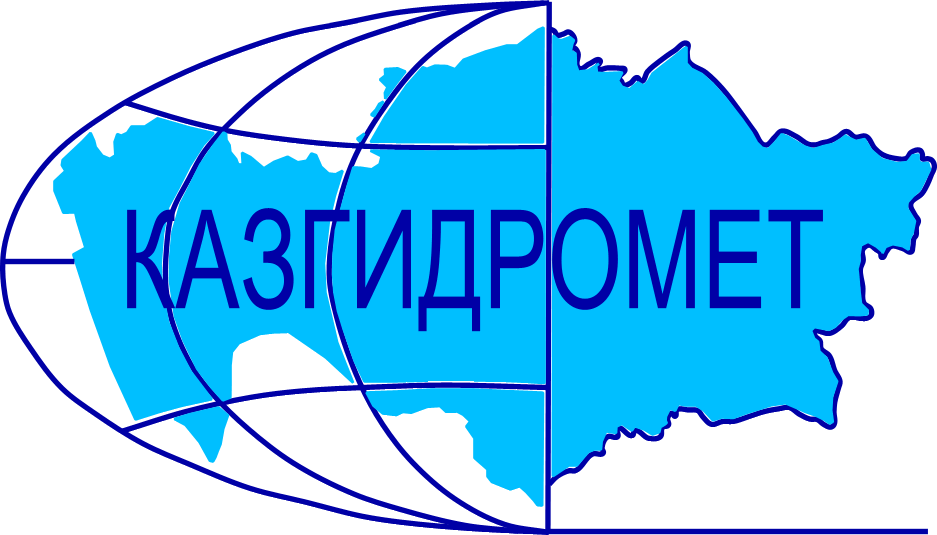 Филиал Республиканского государственного предприятия на праве хозяйственного ведения "Казгидромет" Министерства экологии и природных ресурсов РК по Восточно-Казахстанской и Абайской областямФилиал Республиканского государственного предприятия на праве хозяйственного ведения "Казгидромет" Министерства экологии и природных ресурсов РК по Восточно-Казахстанской и Абайской областямг. Усть-Каменогорск   ул. Потанина, 12г. Усть-Каменогорск   ул. Потанина, 12Тел. 76 79 05, 70 14 40Название гидрологического постаКритический уровеньводы смУровень воды смИзменение уровня воды за сутки ±смРасход воды, м³/сек Ледовая обстановка и толщина льда смр. Кара Ертис - с. Боран52538628717р. Ертис - с. Абылайкит3002050р. Ертис - с. Уварова299-8р. Ертис - с. Баженово547-2р. Ертис - г. Семей4504114р. Ертис - с. Семиярка55034133450р. Бас Теректы - с. Мойылды171436.5р. Калжыр - с. Калжыр463-4233.4р. Кандысу - с. Сарыолен7807.93р. Богаз - с. Кызыл Кесик23342.75р. Каргыба - с. Есим3630р. Улкен Бокен - с. Джумба366376.7р. Кайынды - с. Миролюбовка221-5р. Куршим - с. Маралды3112159р. Куршим - с. Вознесенка3102895396р. Нарын - с. Кокбастау4791683.0р. Нарын - с. Улкен Нарын227-470.6р. Буктырма - с. Берель290103452.0Остаточные заберегир. Буктырма - с. Барлык250(300з)1318261Остаточные заберегир. Буктырма - с. Лесная Пристань530500111170р. Хамир - с. Малеевск24214173р. Акберел (Aкбулкак) – с. Берел262119.9Остаточные заберегир. Аксу - с. Аксу143886.5р. Урыль - с. Урыль15222.65р. Черновая - с. Черновое (Аккайнар)53633.58р. Левая Березовка - с. Средигорное20013208.34р. Тургысын - с. Кутиха16512171р. Березовка - с. Соловьево190-418.1р. Сибе - с. Алгабас1670р. Абылайкит - с. Самсоновка420372-159.3р. Тайынты – с. Асубулак331033.9р. Смолянка - с. Северное8112.43р. Шаровка - с. Шаровка2124р. Ульби - г. Риддер3341р. Ульби - с. Ульби Перевалочная38030016570р. Киши Ульби - с. Горная Ульбинка38033113р. Дресвянка - с. Отрадное64-24.14р. Улан - с. Герасимовка44037027.98р. Глубочанка - с. Белокаменка334265-32.44р. Красноярка - с. Предгорное350246-512.8р. Оба - с. Каракожа2899675р. Оба - с. Верхуба4503378р. Оба - г. Шемонаиха430326-91130р. Малая Убинка - с. Быструха563-10р. Жартас - с. Гагарино153-10.40р. Кызылсу - с. Шалабай21908.46р. Шар - аул Кентарлау490416-468.4р. Шар – г. Чарск313-2вдхр. Буктырма - п. Тугыл4446Волнениевдхр. Буктырма - с. Аксуат4364Волнениевдхр. Буктырма - с. Куйган4515Волнение вдхр. Буктырма - с. Хайрузовка4478Волнениевдхр. Буктырма - с. Заводинка4507Волнениевдхр. Буктырма - с. Селезневка4394Лед относит от берегавдхр. Буктырма - г. Серебрянск4388р. Аягоз - с. Тарбагатай11707.46р. Аягоз - г. Аягоз248-6р. Уржар - с. Казымбет 142124.2р. Емель - п. Кызылту Нет связи Название ГЭСНормальный подпорный уровеньНормальный подпорный уровеньУровеньводы, м БСОбъем,км3Сброс,м3/сФактический приток, м3/сПримечаниеНазвание ГЭСУровеньводы, м БСОбъем,км3Уровеньводы, м БСОбъем,км3Сброс,м3/сФактический приток, м3/сПримечаниеБ ГЭС (сброс среднее суточный)394.8449.62391.4432.7773632640данные Б ГЭС за 2023 год389.5825.030355У-КА ГЭС (08:00 ч.)327.840.66327.160.631504Шульбинская ГЭС (08:00 ч.)240.02.39236.771.66432101700Ульби+Оба